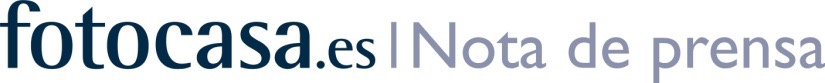 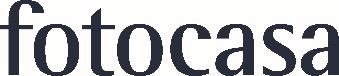 
SEGÚN EL INFORME “Los españoles y su relación con la vivienda en 2015”El 48% de los hipotecados cree que el valor de su vivienda ha disminuidoEn cambio, el 62% de los que ya tienen la hipoteca pagada cree que el valor de su vivienda ha aumentadoEl 52% de los propietarios de España tiene la hipoteca ya pagadaEl 86% de las hipotecas se concedieron por el importe solicitadoMadrid, 07 de julio de 2016Según el último estudio sociológico realizado por el portal inmobiliario fotocasa “Los españoles y su relación con la vivienda en 2015”, el 48% de los que actualmente está pagando una hipoteca cree que el precio de su vivienda ha disminuido respecto a cuándo ellos adquirieron la propiedad. Por el contrario, seis de cada 10 propietarios que cuentan con su casa ya pagada creen que el precio actual de venta es superior a cuando la compraron.“Pese a la crisis que ha sufrido el mercado de la vivienda y el desplome de los precios, más de la mitad de los propietarios considera que puede vender su casa por un precio superior al de la compra. Los españoles aún no son muy conscientes de la desvalorización que ha sufrido la vivienda, pese a que ha perdido de media un 45% de su valor desde los máximos previos a la crisis”, explica Beatriz Toribio, responsable de estudios de fotocasa.                           Fuente: Informe “Los españoles y su relación con la vivienda en 2015“De hecho, el estudio muestra que el 52% de los propietarios de España tiene la hipoteca pagada y un 45% todavía la está pagando. Como es de esperar, la generación de Baby boomers es la que cuenta con el mayor porcentaje de propietarios con hipoteca ya pagada (69%), frente al 39% en el caso de los Millennials y la Generación X. Fuente: Informe “Los españoles y su relación con la vivienda en 2015“El 86% de las hipotecas se concedieron por el importe solicitadoEn ocho de cada 10 hipotecas el importe solicitado se corresponde con el que finalmente el banco concedió. En general, los targets más seniors han recibido en mayor medida el 100% del importe solicitado. Además, entre las hipotecas ya pagadas y las pendientes de pago no se observan diferencias significativas en relación al importe concedido.                           Fuente: Informe “Los españoles y su relación con la vivienda en 2015“ Sobre el informe “Los españoles y su relación con la vivienda en 2015”El estudio sociológico “Los españoles y su relación con la vivienda en 2015” tiene su base en un conjunto de 5.528 encuestas realizadas mediante cuestionario online a los usuarios de fotocasa y mediante la empresa Netquest.La encuesta se realizó a individuos de 18 a 65 años. Con el fin de que los resultados sean representativos de la sociedad española, los datos han sido ponderados teniendo en cuenta las características demográficas presentadas por el INE. Se ha trabajado con un error muestral de +- 1,3%. El trabajo de campo se realizó durante enero de 2016. Sobre fotocasaPortal inmobiliario que dispone de la mayor oferta del mercado, tanto inmuebles de segunda mano como promociones de obra nueva y alquiler. Cada mes genera un tráfico de 18 millones de visitas al mes (55% a través de dispositivos móviles) y 650 millones de páginas vistas y cada día la visitan un promedio de 458.000 usuarios únicos. Mensualmente elabora el índice inmobiliario fotocasa, un informe de referencia sobre la evolución del precio medio de la vivienda en España, tanto en venta como en alquiler. fotocasa pertenece a Schibsted Spain, la compañía de anuncios clasificados y de ofertas de empleo más grande y diversificada del país. Además de gestionar el portal inmobiliario fotocasa, cuenta con los siguientes portales de referencia: vibbo, coches.net, Infojobs.net y milanuncios.com. Schibsted Spain forma parte del grupo internacional de origen noruego Schibsted Media Group, que está presente en más de 30 países y cuenta con 6.800 empleados. Más información en la web de Schibsted Media Group.Departamento de Comunicación de fotocasaAnaïs LópezTlf.: 93 576 56 79 Móvil: 620 66 29 26anais.lopez@scmspain.com comunicacion@fotocasa.es http://prensa.fotocasa.es twitter: @fotocasa